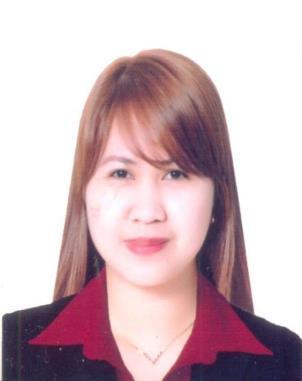 JANINEJANINE.352382@2freemail.com 	 ______________________________________________________________________________Career ObjectiveSeeking a challenging work opportunity, while continuously aiming for self-improvement and performance excellence, to be able to significantly contribute to the achievement of the organization’s goals and objectives______________________________________________________________________________Highlights of QualificationsWith high standards of work ethics and personal integrity Understands instruction with ease and carries them out effectively Confident self-starter, primarily interested in the achievement of tangible results and with a strong emphasis on getting things done right and quickly Microsoft office proficient Planning, documentation and record management skills Excellent customer service and interpersonal skills ______________________________________________________________________________ Employment HistoryBelhoul Speciality HospitalBilling AssistantJune 23, 2015 – July 1, 2017Job ProfileRegistering new patient. Doing patient admissions. Generating bills and collecting of payment Coordinating with other departments such as Insurance and Medical Department Taking insurance approval if necessary and confirming patients eligibility Doing shifting schedule as assigned, etc Banco De Oro Universal Bank Inc.Client Service Associate (Bank Teller)August 16, 2013 – March 25, 2015Job ProfileAccept deposits, loan payments, process checking and savings account withdrawals Maintains the highest level of confidentiality with all information obtained. Promotes the bank’s products and services. Answer telephone and customer inquiries. Represent the Bank in a manner that maintains and expands positive relations with all customers, potential customers and co-workers. Perform as a team member in allocating and coordinating the work flow. Contribute to the fulfillment of department and company objectives and goals. Comply with all company policies, procedures and regulations. BDO Private Bank Inc – Wealth Advisory and Trust GroupOffice ClerkJanuary 21, 2013- July 5, 2013Job ProfileCollate all documents needed for audit presentation Response on audit issues and findings Review accounts of the client as well as submitted required documents Checking the completeness of the submitted required documents and Account Information Sheet and to encode them properly in the system Sending of provincial account statements and documents to a specific account holder ensuring confidentiality of the client. Other duties as assigned ______________________________________________________________________________ Educational AttainmentLyceum of the Philippines University- CaviteBachelor of Science in Business AdministrationMajor in Operations Management; 2008 – 2012______________________________________________________________________________Seminars and Training QualificationsCounterfeit Detection and Check Verification SeminarBy: BangkoSentral ng Pilipinas – East Avenue Quezon City; September 27, 2013Signature Verfication SeminarBy: Mr. Jesus M. Belanio – BDO Karrivin Plaza; September 5, 2013ID Detection and Fraudelent Check Verification SeminarBy: Mr Jefferson Devilleres – BDO Karrivin Plaza; August 27, 2013Basic Cash HandlingBy: Ms. Ana Roces – BDO Karrivin Plaza; August 22,2013Understanding Customer’s Needs & Expectations / Customer Service OrientationBy: Ms. Ma Lourdes Zamudio – BDO Karrivin Plaza; August 16, 2013______________________________________________________________________________Personal InformationDate of Birth: April 26, 1992Place of Birth: Makati City, PhilippinesCitizenship: FilipinoGender: FemaleCivil Status: Single______________________________________________________________________________